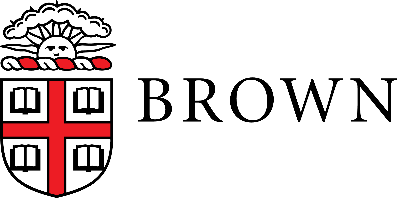 Brown UniversityRevision Request Form:Full Board/Expedited Amendments and Exempt ModificationsProtocol Title: Principal Investigator: Faculty Advisor (if applicable): Protocol Number:  Date of Request: Principal Investigator’s signature:				Date: For IRB/HRPP Use OnlySignature of IRB/HRPP: 		Date Approved/Accepted by IRB/HRPP: 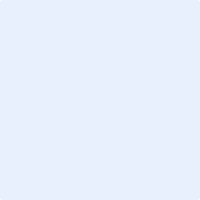 PART I.  PROPOSED CHANGESPART I.  PROPOSED CHANGESPART I.  PROPOSED CHANGES1. Provide a brief lay summary of the overall project. Include enough detail to allow the IRB/HRPP to evaluate the requested change(s) within the context of the overall project.1. Provide a brief lay summary of the overall project. Include enough detail to allow the IRB/HRPP to evaluate the requested change(s) within the context of the overall project.1. Provide a brief lay summary of the overall project. Include enough detail to allow the IRB/HRPP to evaluate the requested change(s) within the context of the overall project.2. Please provide a detailed list of the change(s) being requested.2. Please provide a detailed list of the change(s) being requested.2. Please provide a detailed list of the change(s) being requested.3. State the reason (justification) for the requested change(s).3. State the reason (justification) for the requested change(s).3. State the reason (justification) for the requested change(s).4. What is your assessment of how the changes will affect the overall risk/benefit ratio of the study and the willingness of individuals to participate?4. What is your assessment of how the changes will affect the overall risk/benefit ratio of the study and the willingness of individuals to participate?4. What is your assessment of how the changes will affect the overall risk/benefit ratio of the study and the willingness of individuals to participate?5. Do you have a significant financial interest (SFI) that is related to this research study?  “Related” could mean the research involves products, technology, intellectual property, or services made, owned, or provided by the entity/ies in which you have an SFI and/or that the SFI could be affected by the proposed research or its results?5. Do you have a significant financial interest (SFI) that is related to this research study?  “Related” could mean the research involves products, technology, intellectual property, or services made, owned, or provided by the entity/ies in which you have an SFI and/or that the SFI could be affected by the proposed research or its results?5. Do you have a significant financial interest (SFI) that is related to this research study?  “Related” could mean the research involves products, technology, intellectual property, or services made, owned, or provided by the entity/ies in which you have an SFI and/or that the SFI could be affected by the proposed research or its results?  YES (Continue to 5a.)     NO (Skip to 6.)  YES (Continue to 5a.)     NO (Skip to 6.)  YES (Continue to 5a.)     NO (Skip to 6.)5a.     If YES, has this conflict been previously disclosed to the IRB/HRPP?            YES             NO     If NO, please describe:     If YES, has this conflict been previously disclosed to the IRB/HRPP?            YES             NO     If NO, please describe: 6. Personnel Changes/New Investigator(s): 6. Personnel Changes/New Investigator(s): 6. Personnel Changes/New Investigator(s): The Brown University Conflict of Interest and Commitment Policy (“COI Policy”) defines the term “Investigator” as “the project director or principal investigator and any other person, regardless of title or position (e.g., full or part-time faculty member, staff member, student, trainee, collaborator, or consultant), who is responsible for the design, conduct, or reporting of sponsored research.”  Using this definition of “Investigator,” have you added any new Brown Investigators to this project since your most recent IRB/HRPP review (initial review or review of your most recent amendment/modification)?    YES (Continue to 7.)       NO (Skip to Part II. Attachments)The Brown University Conflict of Interest and Commitment Policy (“COI Policy”) defines the term “Investigator” as “the project director or principal investigator and any other person, regardless of title or position (e.g., full or part-time faculty member, staff member, student, trainee, collaborator, or consultant), who is responsible for the design, conduct, or reporting of sponsored research.”  Using this definition of “Investigator,” have you added any new Brown Investigators to this project since your most recent IRB/HRPP review (initial review or review of your most recent amendment/modification)?    YES (Continue to 7.)       NO (Skip to Part II. Attachments)7. New Investigator(s) Conflict of Interest: 7. New Investigator(s) Conflict of Interest: 7. New Investigator(s) Conflict of Interest: Any new Brown Investigators must answer the below questions. Please include additional sheets if needed to identify all new Investigators by name and title.Name of Investigator: Title: Have you completed a conflict of interest disclosure (i.e., Annual COI Assurance Form or COI Reporting Form) within the past 12 months and is it accurate and up-to-date as of the time of this submission, as required by the COI Policy? (You may access the system here to confirm.)  YES       NODo you have a significant financial interest (SFI) that is related to this research protocol? “Related” could mean the research involves products, technology, intellectual property, or services made, owned, or provided by the entity/ies in which you have an SFI and/or that the SFI could be affected by the proposed research or its results.       YES       NOPlease note that if any new Investigators have an SFI related to this research protocol, the HRPP may require modifications to any informed consent document(s).If YES, please describe: Any new Brown Investigators must answer the below questions. Please include additional sheets if needed to identify all new Investigators by name and title.Name of Investigator: Title: Have you completed a conflict of interest disclosure (i.e., Annual COI Assurance Form or COI Reporting Form) within the past 12 months and is it accurate and up-to-date as of the time of this submission, as required by the COI Policy? (You may access the system here to confirm.)  YES       NODo you have a significant financial interest (SFI) that is related to this research protocol? “Related” could mean the research involves products, technology, intellectual property, or services made, owned, or provided by the entity/ies in which you have an SFI and/or that the SFI could be affected by the proposed research or its results.       YES       NOPlease note that if any new Investigators have an SFI related to this research protocol, the HRPP may require modifications to any informed consent document(s).If YES, please describe: PART II.  ATTACHMENTSPART II.  ATTACHMENTSPART II.  ATTACHMENTSDo the proposed changes require changes to the following documents?Yes        NoDo the proposed changes require changes to the following documents?Yes        NoDo the proposed changes require changes to the following documents?Yes        NoUpdated Data Security AssessmentInformed consent, assent, parent permission documents / scriptsData collection materials (questionnaires, surveys, interview scripts, etc.)Recruitment materials (emails, flyers, letters, posters, brochures, etc.)Other: If *Yes* to any of the above, please attach the appropriate revised document with all changes highlighted. If *Yes* to any of the above, please attach the appropriate revised document with all changes highlighted. If *Yes* to any of the above, please attach the appropriate revised document with all changes highlighted. 